Introduction to Chemistry and Matter 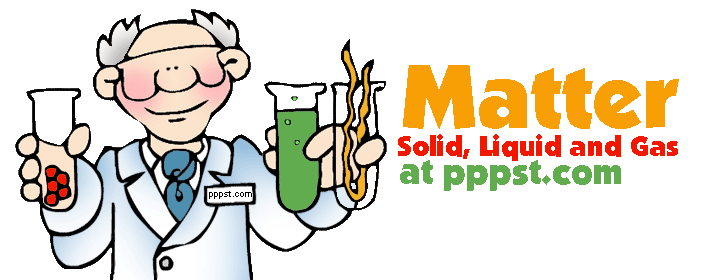 ChemistryChemistry is the study of the ____________________________________________________ of matter the _______________________that matter undergoes.Defining MatterMatter is Anything that has ___________________ and __________________________________Made of small particles called  __________________________3 main states of matter: ________________, _________________, and _____________Measuring MatterMatter is measured in two ways:__________________________________________________________Examples and Non-Examples of MatterUsing the table below, categorize the words as an example or non-example  of matterThe Language of Chemistry:______________________________: pure substances that cannot be broken down by ordinary means to other substances
The elements, their names, and symbols are given on the _______________________________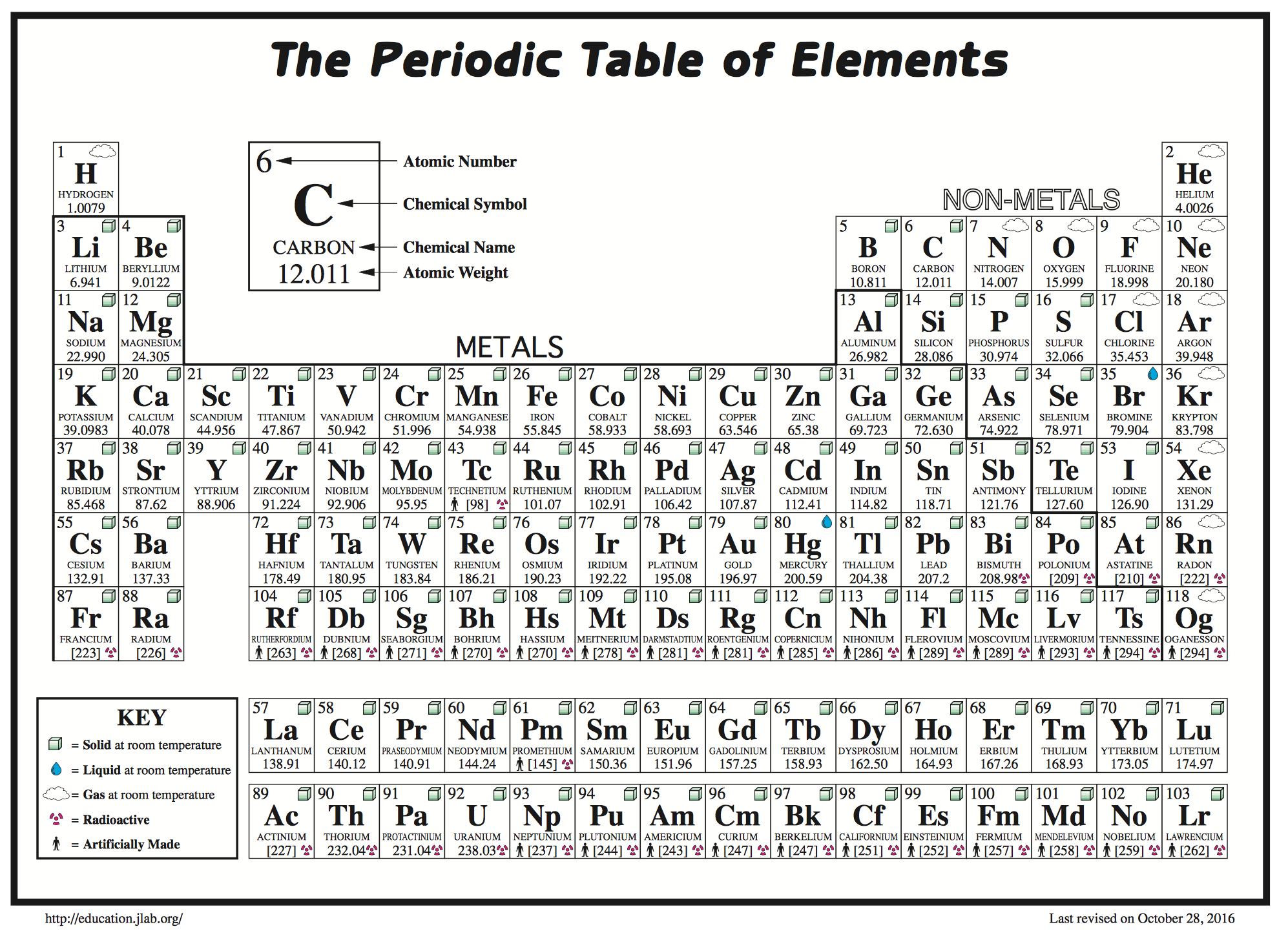 Periodic Table Word Fun!Since the periodic table is like the alphabet and we use the “letters” (atoms) to form words (“molecules”) let’s start with some practice. Make some words out of the symbols from the periodic table below or on a separate piece of paper.MassUnit(s)Instrument(s)
The ______________ of “_______________” (living and non-living material) an object containsVolumeUnit(s)Instrument(s)
The ___________________________________ an object takes upExampleNon-example